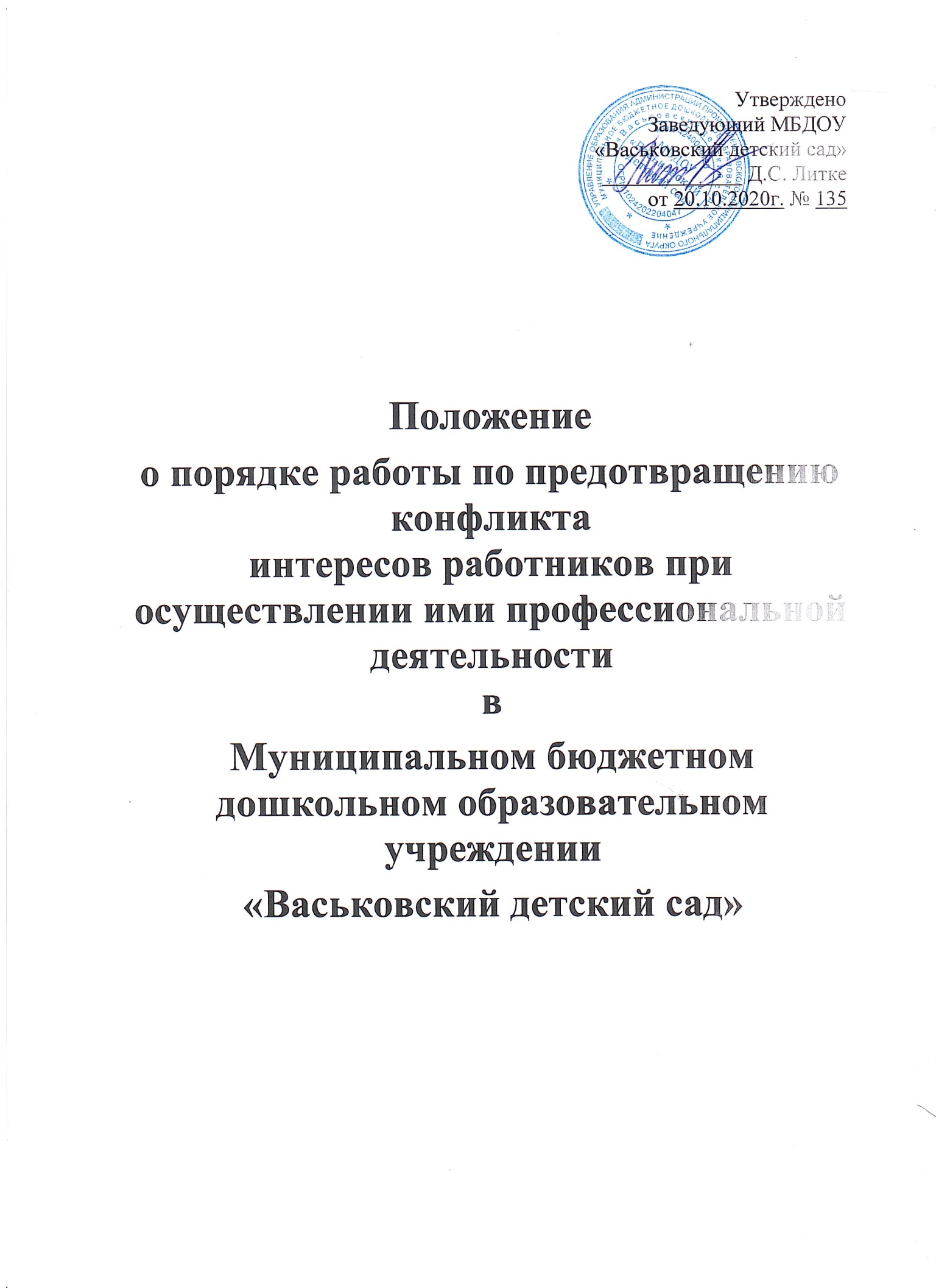 ПОЛОЖЕНИЕо порядке работы по предотвращению конфликтаинтересов работников при осуществлении ими профессиональной деятельности1. Общие положения1.1. Настоящее Положение (далее – Положение) определяет порядок работы по предотвращению конфликта, интересов и при возникновении конфликта интересов работника при осуществлении им профессиональной деятельности в (наименование организации) (далее – образовательная организация).1.2. Положение разработано в соответствии с п. 3 ч. 6 и ч. 7 ст. 28, ч. 2, 3, 6 ст. 45 Закона Российской Федерации от 29.12.2012 № 273-ФЗ «Об образовании в РФ», Федеральным законом от 25.12.2008 № 273-ФЗ «О противодействии коррупции», Трудовым кодексом РФ, иными действующими нормативно-правовыми актами Российской Федерации.2. Основные понятия2.1. Участники образовательных отношений – обучающиеся, родители (законные представители) несовершеннолетних обучающихся, педагогические работники и их представители, организации, осуществляющие образовательную деятельность.2.2. Конфликт интересов работника – ситуация при которой у работника при осуществлении им профессиональной деятельности возникает личная заинтересованность в получении материальной выгоды или иного преимущества, и которая влияет или может повлиять на надлежащее исполнение профессиональных обязанностей вследствие противоречия между его личной заинтересованностью и интересами обучающегося, родителей (законных представителей) несовершеннолетнего обучающегося.2.3. Личная заинтересованность работника – возможность получения работником при исполнении должностных (служебных) обязанностей доходов в виде денег, ценностей, иного имущества или услуг имущественного характера, иных имущественных прав для себя или для третьих лиц.3. Условия, при которых возникает или может возникнуть конфликт интересов работника3.1. В образовательной организации выделяют:- условия (ситуации), при которых всегда возникает конфликт интересов работника;- условия (ситуации), при которых может возникнуть конфликт интересов работника.3.2. К условиям (ситуациям), при которых всегда возникает конфликт интересов работника относятся:- работник является членом жюри конкурсных мероприятий, олимпиад с участием своих обучающихся;- использование с личной заинтересованностью возможностей родителей (законных представителей) обучающихся и иных участников образовательных отношений;- получение работником подарков и иных услуг от обучающихся, родителей (законных представителей);- нарушение иных установленных запретов и ограничений для педагогических работников в образовательной организации.3.3. К условиям (ситуациям), при которых может возникнуть конфликт интересов работника:- участие работника в наборе обучающихся;- сбор финансовых средств на нужды групп обучающихся или образовательной организации;- участие работника в установлении, определении форм и способов поощрений для своих обучающихся;- иные условия (ситуации), при которых может возникнуть конфликт интересов работника.4. Ограничения, налагаемые на работников приосуществлении ими профессиональной деятельности4.1. В целях предотвращения возникновения (появления) условий (ситуаций), при которых всегда возникает конфликт интересов работника, в образовательной организации устанавливаются ограничения, налагаемые на педагогических работников при осуществлении ими профессиональной деятельности.4.2. На работников образовательной организации при осуществлении ими профессиональной деятельности налагаются следующие ограничения:- запрет на использование с личной заинтересованностью возможностей родителей (законных представителей) обучающихся и иных участников образовательных отношений;- запрет на получение работником подарков и иных услуг от обучающихся, родителей (законных представителей) за исключением случаев и порядка, предусмотренных в регламенте обмена деловыми подарками и знаками делового гостеприимства в образовательной организации.4.3. Работники образовательной организации обязаны соблюдать установленные п. 4.2. настоящего раздела ограничения и иные и запреты, установленные локальными актами образовательной организации.5. Порядок предотвращения и урегулирования конфликта интересов работников при осуществлении ими профессиональной деятельности5.1. В случае возникновения у работника личной заинтересованности, которая приводит или может привести к конфликту интересов, предотвращаются и (или) урегулируются в целях недопущения причинения вреда законным интересам иных участников образовательных отношений.5.2. С целью предотвращения возможного конфликта интересов работника в образовательной организации реализуются следующие мероприятия:- при принятии решений, локальных актов, затрагивающих права обучающихся и работников образовательной организации в порядке и в случаях, которые предусмотренным трудовым законодательством, учитывается мнение профсоюзной организации;- обеспечивается прозрачность, подконтрольность и подотчётность реализации всех принимаемых решений, в исполнении которых задействованы педагогические работники и иные участники образовательных отношений;- обеспечивается информационная открытость образовательной организации в соответствии с требованиями действующего законодательства;- осуществляется чёткая регламентация деятельности педагогических работников внутренними локальными актами образовательной организации;- обеспечивается введение прозрачных процедур внутренней оценки для управления качеством образования;- осуществляется создание системы сбора и анализа информации об индивидуальных образовательных достижениях;- осуществляются иные мероприятия, направленные на предотвращение возможного конфликта интересов педагогического работника.5.3. Работники образовательной организации обязаны принимать меры по недопущению любой возможности возникновения конфликта интересов при осуществлении ими профессиональной деятельности.5.4. С целью предотвращения конфликта интересов все работники обеспечивают выполнение соответствующих дополнений в должностные инструкции работников по предотвращению конфликта интересов при осуществлении ими профессиональной деятельности.5.5. В случае возникновения конфликта интересов работник обязан незамедлительно проинформировать об этом в письменной форме директора образовательной организации, либо лицо им уполномоченное.5.6. Директор образовательной организации, либо лицо им уполномоченное, в трёхдневный срок со дня, когда ему стало известно о конфликте интересов работника, обязан вынести данный вопрос на рассмотрение в комиссию по урегулированию споров между участниками образовательных отношений.5.7. Решение комиссии по урегулированию споров между участниками образовательных отношений при рассмотрении вопросов, связанных с возникновением конфликта интересов работника, является обязательным для всех участников образовательных отношений и подлежит исполнению в сроки, предусмотренные указанным решением.5.8. Решение комиссии по урегулированию споров между участниками образовательных отношений связанных с возникновением конфликта интересов работника, может быть обжаловано в установленном законодательством Российской Федерации порядке.5.9. До принятия решения комиссии по урегулированию споров между участниками образовательных отношений директор, либо лицо, уполномоченное им, в соответствии с действующим законодательством принимает все необходимые меры по недопущению возможных негативных последствий возникшего конфликта интересов для участников образовательных отношений.6. Ответственность6.1. Все работники общеобразовательного учреждения несут ответственность за соблюдение настоящего Положения в соответствии с законодательством Российской Федерации.